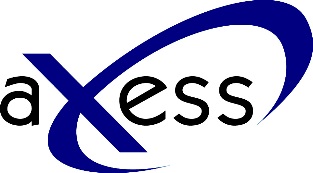 Axess International Ltd	                                                               Telephone: +44 (0) 1327 301090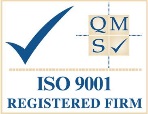 Unit 5 Power house, Stephenson Close,	                                           Facsimile:  +44 (0) 1327 705171Daventry, Northants, NN11 8RFUnited Kingdom	                            E-Mail: sales@axessinternational.comCompany Reg. No. 1986569                                                                Web: www.axessinternational.comCompany Name: Company Name: Company Name: Invoice Address:Invoice Address:Invoice Address:Tel: Fax: Email:Trading Name (if different from above):Trading Name (if different from above):Trading Name (if different from above):Registered Address (if different from above):Registered Address (if different from above):Registered Address (if different from above):Date of Incorporation:Date of Incorporation:Registered Number:VAT Registration Number:(N.B: If exempt please provide copy of exemption certificate when returning this application)VAT Registration Number:(N.B: If exempt please provide copy of exemption certificate when returning this application)VAT Registration Number:(N.B: If exempt please provide copy of exemption certificate when returning this application)Type of Company:PLCPLCLTDPartnershipSole TraderOtherOtherOtherOtherOtherOtherLength of Trading:                  Years.Length of Trading:                  Years.Associated Companies: YES / NO (if yes please provide details)Associated Companies: YES / NO (if yes please provide details)Associated Companies: YES / NO (if yes please provide details)Associated Companies: YES / NO (if yes please provide details)Home Address (for Sole Traders & Partnerships)Home Address (for Sole Traders & Partnerships)Home Address (for Sole Traders & Partnerships)Home Address (for Sole Traders & Partnerships)Home Address (for Sole Traders & Partnerships)Home Address (for Sole Traders & Partnerships)Accounts Purchase Ledger Contact:Accounts Purchase Ledger Contact:Accounts Purchase Ledger Contact:Tel:Fax:Fax:Type of Outlet:         Distributor:                    Retail:                   Hire:                          Repair/Installer:                                    Authority:                       Other:                                                     No of outlets: Type of Outlet:         Distributor:                    Retail:                   Hire:                          Repair/Installer:                                    Authority:                       Other:                                                     No of outlets: Type of Outlet:         Distributor:                    Retail:                   Hire:                          Repair/Installer:                                    Authority:                       Other:                                                     No of outlets: Type of Outlet:         Distributor:                    Retail:                   Hire:                          Repair/Installer:                                    Authority:                       Other:                                                     No of outlets: Type of Outlet:         Distributor:                    Retail:                   Hire:                          Repair/Installer:                                    Authority:                       Other:                                                     No of outlets: Type of Outlet:         Distributor:                    Retail:                   Hire:                          Repair/Installer:                                    Authority:                       Other:                                                     No of outlets: Area of Interest:       PMR:                               Cellular:               Medical:                    Scanner:                                     Military:                         Other: Area of Interest:       PMR:                               Cellular:               Medical:                    Scanner:                                     Military:                         Other: Area of Interest:       PMR:                               Cellular:               Medical:                    Scanner:                                     Military:                         Other: Area of Interest:       PMR:                               Cellular:               Medical:                    Scanner:                                     Military:                         Other: Area of Interest:       PMR:                               Cellular:               Medical:                    Scanner:                                     Military:                         Other: Area of Interest:       PMR:                               Cellular:               Medical:                    Scanner:                                     Military:                         Other: Bank Name:Bank Address:Account Number:                                                                            Sort Code:         TRADE REFERENCES:1st Ref: ………………………………………………………………………………………………………………………………………Address: ………………………………………………………………………………………………………………………………….…………………………………………………………………………………………………………………………………………………Post Code: …………………………………. Tel: ………………………………… Fax: ………………………………………….2nd Ref: ……………………………………………………………………………………………………………………………………Address: …………………………………………………………………………………………………………………………………..…………………………………………………………………………………………………………………………………………………Post Code: …………………………………. Tel: ………………………………… Fax: …………………………………………Estimated Monthly Expenditure: £ ………………………………………Credit Limit Required: £…………….Bank Name:Bank Address:Account Number:                                                                            Sort Code:         TRADE REFERENCES:1st Ref: ………………………………………………………………………………………………………………………………………Address: ………………………………………………………………………………………………………………………………….…………………………………………………………………………………………………………………………………………………Post Code: …………………………………. Tel: ………………………………… Fax: ………………………………………….2nd Ref: ……………………………………………………………………………………………………………………………………Address: …………………………………………………………………………………………………………………………………..…………………………………………………………………………………………………………………………………………………Post Code: …………………………………. Tel: ………………………………… Fax: …………………………………………Estimated Monthly Expenditure: £ ………………………………………Credit Limit Required: £…………….Bank Name:Bank Address:Account Number:                                                                            Sort Code:         TRADE REFERENCES:1st Ref: ………………………………………………………………………………………………………………………………………Address: ………………………………………………………………………………………………………………………………….…………………………………………………………………………………………………………………………………………………Post Code: …………………………………. Tel: ………………………………… Fax: ………………………………………….2nd Ref: ……………………………………………………………………………………………………………………………………Address: …………………………………………………………………………………………………………………………………..…………………………………………………………………………………………………………………………………………………Post Code: …………………………………. Tel: ………………………………… Fax: …………………………………………Estimated Monthly Expenditure: £ ………………………………………Credit Limit Required: £…………….Bank Name:Bank Address:Account Number:                                                                            Sort Code:         TRADE REFERENCES:1st Ref: ………………………………………………………………………………………………………………………………………Address: ………………………………………………………………………………………………………………………………….…………………………………………………………………………………………………………………………………………………Post Code: …………………………………. Tel: ………………………………… Fax: ………………………………………….2nd Ref: ……………………………………………………………………………………………………………………………………Address: …………………………………………………………………………………………………………………………………..…………………………………………………………………………………………………………………………………………………Post Code: …………………………………. Tel: ………………………………… Fax: …………………………………………Estimated Monthly Expenditure: £ ………………………………………Credit Limit Required: £…………….Bank Name:Bank Address:Account Number:                                                                            Sort Code:         TRADE REFERENCES:1st Ref: ………………………………………………………………………………………………………………………………………Address: ………………………………………………………………………………………………………………………………….…………………………………………………………………………………………………………………………………………………Post Code: …………………………………. Tel: ………………………………… Fax: ………………………………………….2nd Ref: ……………………………………………………………………………………………………………………………………Address: …………………………………………………………………………………………………………………………………..…………………………………………………………………………………………………………………………………………………Post Code: …………………………………. Tel: ………………………………… Fax: …………………………………………Estimated Monthly Expenditure: £ ………………………………………Credit Limit Required: £…………….Bank Name:Bank Address:Account Number:                                                                            Sort Code:         TRADE REFERENCES:1st Ref: ………………………………………………………………………………………………………………………………………Address: ………………………………………………………………………………………………………………………………….…………………………………………………………………………………………………………………………………………………Post Code: …………………………………. Tel: ………………………………… Fax: ………………………………………….2nd Ref: ……………………………………………………………………………………………………………………………………Address: …………………………………………………………………………………………………………………………………..…………………………………………………………………………………………………………………………………………………Post Code: …………………………………. Tel: ………………………………… Fax: …………………………………………Estimated Monthly Expenditure: £ ………………………………………Credit Limit Required: £…………….DECLARATIONI hereby agree to trade in accordance with your terms and Conditions of Sale, as shown on the attached sheet, and understand that immediate legal proceedings will ensue should these conditions be breached.  I understand that application is not a guarantee of credit facilities being granted.Signed: ……………………………………………………………..  Date: ……………………………………………………………….Print Name: ……………………………………………………..   Position: ………………………………………………………….DECLARATIONI hereby agree to trade in accordance with your terms and Conditions of Sale, as shown on the attached sheet, and understand that immediate legal proceedings will ensue should these conditions be breached.  I understand that application is not a guarantee of credit facilities being granted.Signed: ……………………………………………………………..  Date: ……………………………………………………………….Print Name: ……………………………………………………..   Position: ………………………………………………………….DECLARATIONI hereby agree to trade in accordance with your terms and Conditions of Sale, as shown on the attached sheet, and understand that immediate legal proceedings will ensue should these conditions be breached.  I understand that application is not a guarantee of credit facilities being granted.Signed: ……………………………………………………………..  Date: ……………………………………………………………….Print Name: ……………………………………………………..   Position: ………………………………………………………….DECLARATIONI hereby agree to trade in accordance with your terms and Conditions of Sale, as shown on the attached sheet, and understand that immediate legal proceedings will ensue should these conditions be breached.  I understand that application is not a guarantee of credit facilities being granted.Signed: ……………………………………………………………..  Date: ……………………………………………………………….Print Name: ……………………………………………………..   Position: ………………………………………………………….DECLARATIONI hereby agree to trade in accordance with your terms and Conditions of Sale, as shown on the attached sheet, and understand that immediate legal proceedings will ensue should these conditions be breached.  I understand that application is not a guarantee of credit facilities being granted.Signed: ……………………………………………………………..  Date: ……………………………………………………………….Print Name: ……………………………………………………..   Position: ………………………………………………………….DECLARATIONI hereby agree to trade in accordance with your terms and Conditions of Sale, as shown on the attached sheet, and understand that immediate legal proceedings will ensue should these conditions be breached.  I understand that application is not a guarantee of credit facilities being granted.Signed: ……………………………………………………………..  Date: ……………………………………………………………….Print Name: ……………………………………………………..   Position: ………………………………………………………….Please return this form once completed to:Axess International LtdCredit Control DepartmentUnit 5 Power HouseStephenson CloseDaventryNorthantsNN11 8RFUnited KingdomPlease return this form once completed to:Axess International LtdCredit Control DepartmentUnit 5 Power HouseStephenson CloseDaventryNorthantsNN11 8RFUnited KingdomPlease return this form once completed to:Axess International LtdCredit Control DepartmentUnit 5 Power HouseStephenson CloseDaventryNorthantsNN11 8RFUnited KingdomPlease return this form once completed to:Axess International LtdCredit Control DepartmentUnit 5 Power HouseStephenson CloseDaventryNorthantsNN11 8RFUnited KingdomPlease return this form once completed to:Axess International LtdCredit Control DepartmentUnit 5 Power HouseStephenson CloseDaventryNorthantsNN11 8RFUnited KingdomPlease return this form once completed to:Axess International LtdCredit Control DepartmentUnit 5 Power HouseStephenson CloseDaventryNorthantsNN11 8RFUnited KingdomFOR OFFICIAL USE ONLYReferences Received:1.                                                                                           2.Credit Limit Given:                                                            Account Reference:  Approved By:                                                                     Entered By:   Date:                                                                                    Date:FOR OFFICIAL USE ONLYReferences Received:1.                                                                                           2.Credit Limit Given:                                                            Account Reference:  Approved By:                                                                     Entered By:   Date:                                                                                    Date:FOR OFFICIAL USE ONLYReferences Received:1.                                                                                           2.Credit Limit Given:                                                            Account Reference:  Approved By:                                                                     Entered By:   Date:                                                                                    Date:FOR OFFICIAL USE ONLYReferences Received:1.                                                                                           2.Credit Limit Given:                                                            Account Reference:  Approved By:                                                                     Entered By:   Date:                                                                                    Date:FOR OFFICIAL USE ONLYReferences Received:1.                                                                                           2.Credit Limit Given:                                                            Account Reference:  Approved By:                                                                     Entered By:   Date:                                                                                    Date:FOR OFFICIAL USE ONLYReferences Received:1.                                                                                           2.Credit Limit Given:                                                            Account Reference:  Approved By:                                                                     Entered By:   Date:                                                                                    Date: